Actividades SugeridasOBJETIVO DE APRENDIZAJE OA_5DESCRIPCIÓN DE LA ACTIVIDADESDemostrar que comprende la multiplicación de números de tres dígitos por números de un dígito:› usando estrategias con o sin material concreto › utilizando las tablas de multiplicación › estimando productos › usando la propiedad distributiva de la multiplicación respecto de la suma › aplicando el algoritmo de la multiplicación › resolviendo problemas rutinarios   6.Un botella de bebida contiene 750 ml. Para una fiesta del curso compraron 9 botellas. ¿Cuántos litros pueden tomar los alumnos del curso? Recuerde que 1 000 ml equivalen a 1 litro.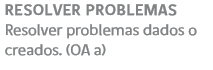 